* Totalvekt med kasserTrampolinerTrampolin-specialisten
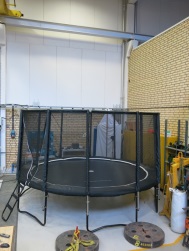 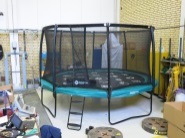 NorthTrampolin-specialisten
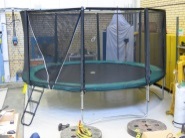 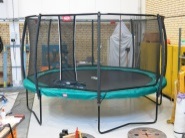 Berg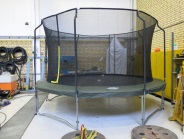 Jumpking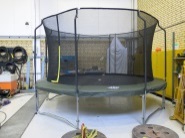 Acon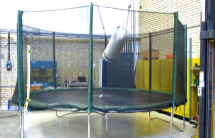 Jysk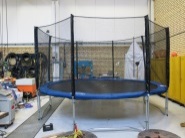 I-Sport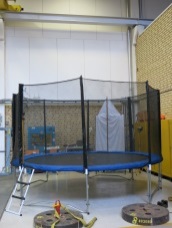 Biltema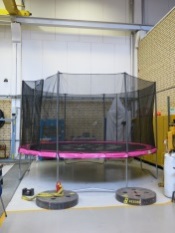 Exit
Hudora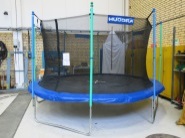 Lyfco

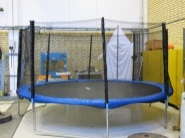 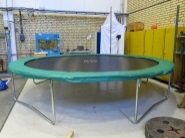 EtanModellOrbitChallengerFlyChampionHeavy duty Mega PodAirStojTrampoliini 4.3 104J14-4110TwistTrampolin 40014 FT TrampolineSport TiedjeDiameter i meter4,34,324,34,34,34,274,274,273,964,334,04,34,3Vekt i kg*201156,5147142,5153 128,581,510989816166,5123Noen måleverdier og resultater fra testingNoen måleverdier og resultater fra testingNoen måleverdier og resultater fra testingHøyde på spretten i meter1,741,761,621,671,681,721,771,681,841,561,471,571,46Sprettens hardhet i g-kraft7,78,488,158,169,348,879,89,349,69,89,9310,158,26Fare for at foten kommer inn mellom fjærene eller utenfor beskyttelsesnettetMeget liten.Meget liten.Liten risikoLiten risikoMeget liten risikoLitenrisikoMeget stor risikoStor risikoMeget stor risikoLiten risikoLiten risikoMeget stor risikoIkke montert beskyttelsesnettHøyde på beskyttelsesnett186 cm186 cm185 cm185 cm192 cm187 cm185 cm176 cm185 cm191 cm171 cm164 cm--Monteringstid i timer (to personer)2 t 30 m2 t 7 m1 t 47 m1 t 49 m1 t 36 m1 t 56 m1 t 9 m1 t 11 m1 t 4 m1 t 17 m1 t 11 m1 t 14 m1 t 50 mTestkarakter 1 til 5, hvor 5 er bestTestkarakter 1 til 5, hvor 5 er bestSprettevne (25 %)4,54,54444,54,5453232Sprettens mykhet (25 %)54,554,53,5433,533214,5Kantbeskyttelse/beskyttelsesnett (30 %)444453,5331,542,51,5--Ramme og bein (10 %)5555523241211Montering/bruksanvisning (10 %)3,543,52,522,5433,52,52,53,52Samlet karakter4,434,354,304,084,083,633,483,283,203,052,201,90--KommentarBest i testSolid og kraftig rammeMyk sprettSolid rammeGodt beskyttelsesnettGod sprettHøy, men hard sprettSvak rammeHøyest sprettMeget svak rammeBein faller avMeget svak rammeFeilMykest sprett. Solid ramme.Enkelt å ta seg inn og ut.Solid og kraftig ramme.Solid ramme.Myk sprett.Solid og kraftig ramme.Solid og kraftig ramme.Det ene beinet faller ut når den løftes.Slagtest bøyer stolpen til beskyttelsesnettet. Dårlig kantbeskyttelse.Høy og hard sprett.Slagtest bøyer stolpen til beskyttelsesnettet. Dårlig kantbeskyttelse.Raskeste montering.
Slagtest bøyer stolpen til beskyttelsesnettet. Dårlig og hard sprett.Meget svak ramme.Dårlig oppheng av beskyttelsesnett.Slagtest bøyer stolpen til beskyttelsesnettet. Dårligst sprett.Svak ramme og svak ramme til beskyttelsesnettSlagtest bøyer stolpen til beskyttelsesnettet. Dårlig kantbeskyttelse.Feil type beskyttelsesnett, kunne ikke monteres.
Meget svak ramme.